REJON X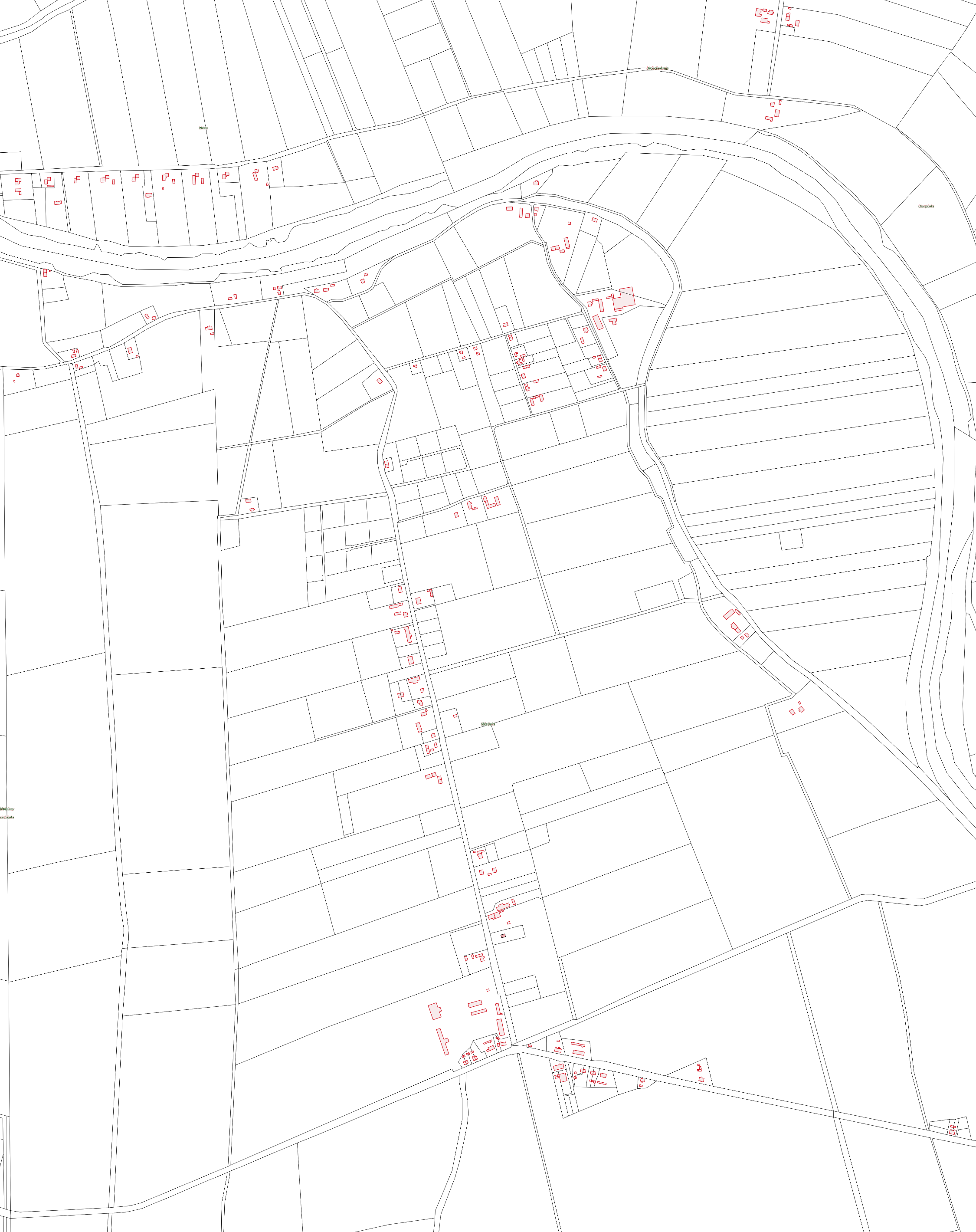 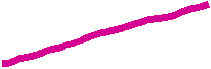 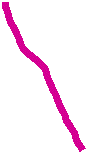 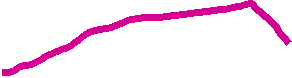 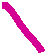 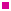 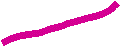 BRONOWO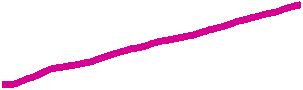 BRONIEWO